1. 产品介绍1.1产品概述RS-WD-N01-DC-6-*单温度变送记录仪采用大屏液晶显示，具有自动温度记录，温度上下限双控，限值自由设置，温度凭密码校准，RS485数据传输等功能。产品采用高灵敏度感温元件，传感器具有测量精度高，抗干扰能力强等特点，保证了产品的优异测量性能。本产品采用高清液晶显示屏，实时显示温度数值；监控设备内部实时记录，方便随时调取监控数据，也可与我司的监控平台软件进行数据同步；内部集成报警功能模块（蜂鸣器或继电器），可超温度上下限时报警；RS485信号输出，标准MODBUS-RTU 通信协议，通信距离最大可达2000米（实测）；支持最大组网数量可达254个，是一款优秀的智能型工业级单温度变送器。RS-WD-N01-DC-6-5L单温度变送记录仪广泛应用于超低温冷藏箱，冷冻仓库等环境，温度测量范围-100~+50℃，采用超低温探头，此探头防水，测量精准。RS-WD-N01-DC-6-5H单温度变送记录仪广泛应用于适用于烤箱、烟草、钢铁热处理等行业，温度测量范围0~300℃，采用超高温探头，测量精准。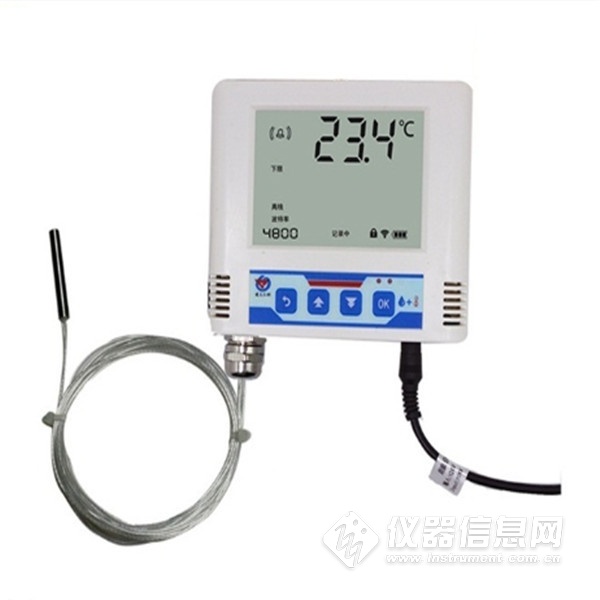 1.2功能特点  高灵敏度测温元件，测量精度高、抗干扰能力强测量范围-100~+300℃范围内可选。  设备内置存储器，温度数据实时记录，最大可记录65535 组。  可通过液晶按键进行各种报警参数、通信参数、时间日期等的设定。  液晶实时显示温度、时间、日期、已存储容量、设备地址、波特率等。  可通过监控平台进行温度报警参数、时间日期、记录参数等参数的远程召测及设置。  内置温度报警功能，可进行温度报警的上下限及回差设置。  具有2 路开关量信号输出，可任意关联报警事项输出或用于温度上下限控制。  一路内置的蜂鸣器报警，一路外延的声光报警器报警（选配）。  多种记录模式可选，设备连接监控平台后可将温度记录数据按时间顺序自动拼接。  RS485信号输出，通信距离可达2000 米，带防雷设计，安全可靠。  适应DC10~30V宽电压供电。  内置备用电池可续航48小时以上。1.3主要技术参数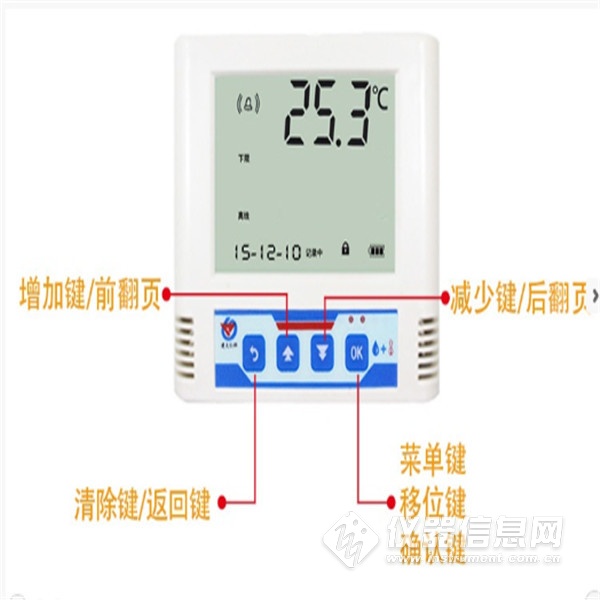 2. 产品选型3．设备安装说明3.1设备安装前检查设备清单：  单温度变送器设备1台  合格证、保修卡、校准报告（选配）等  声光报警器（选配）  USB转485（选配）  自攻丝，安装膨胀塞及螺丝2个，挂钩等配件3.2接口说明特别说明：1）485现场布线时有一定的规范要求，详情请见资料包《485设备现场接线手册》。2）设备接入485总线时，确保多台设备地址不会重复。3）两路继电器为常开触点输出，可任意关联报警事项，具体见说明书按键设置部分。3.3 安装说明为方便现场施工，我司提供了两种设备安装方式：1）葫芦孔安装说明：在墙面固定位置打入自攻丝及膨胀螺丝，壁挂方式挂接到葫芦孔。1）壁挂扣安装说明：挂钩一面使用沉头螺钉安装到墙壁上，另一面使用螺丝钉安装到设备上，然后将两部分挂到一起即可。4. 通信协议4.1 通讯基本参数4.2 数据帧格式定义采用Modbus-RTU 通讯规约，格式如下：初始结构 ≥4 字节的时间地址码 = 1 字节功能码 = 1 字节数据区 = N 字节错误校验 = 16 位CRC 码结束结构 ≥4 字节的时间地址码：为变送器的地址，在通讯网络中是唯一的（出厂默认0x01）。功能码：主机所发指令功能指示，本变送器只用到功能码0x03（读取寄存器数据）。数据区：数据区是具体通讯数据，注意16bits数据高字节在前！CRC码：二字节的校验码。主机问询帧结构：从机应答帧结构：4.3 寄存器地址4.4 通讯协议示例以及解释举例：读取设备地址0x01（十进制地址为1）的温度值      问询帧（十六进制）：     应答帧（十六进制）： （例如读到温度为-10.1℃）温度计算：当温度低于 0 ℃ 时温度数据以补码的形式上传。温度：FF9B H(十六进制)= -101 => 温度 = -10.1℃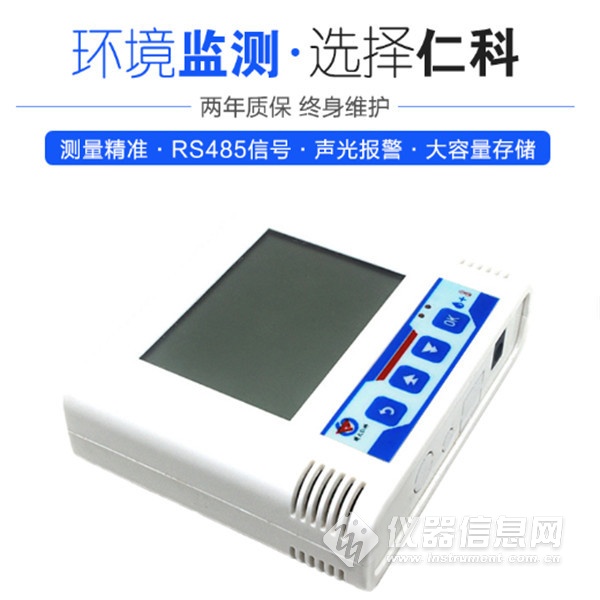 5. 常见问题及解决办法设备无法连接到PLC或电脑可能的原因：1)电脑有多个COM口，选择的口不正确2)设备地址错误，或者存在地址重复的设备（出厂默认全部为1）.3)波特率，校验方式，数据位，停止位错误.4)485总线有断开，或者A、B线接反5)设备数量过多或布线太长，应就近供电，加485增强器，同时增加120Ω终端电阻。6)USB转485驱动未安装或者损坏7)设备损坏。​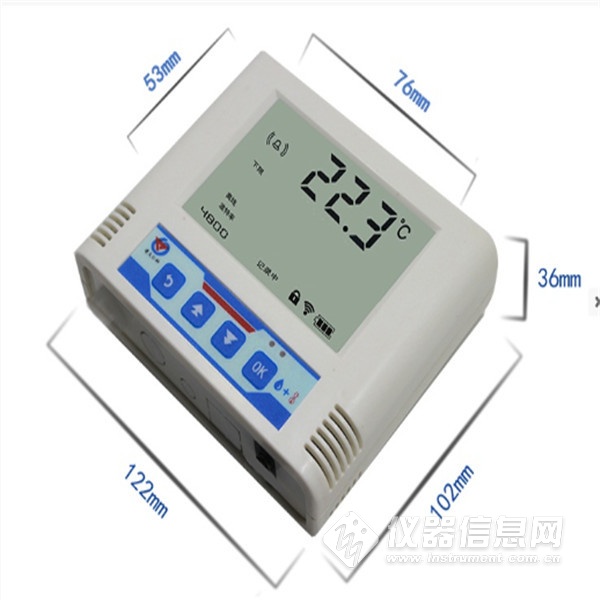 直流供电（默认）DC 10~30VDC 10~30VDC 10~30V最大功耗                   0.51W                   0.51W                   0.51W精度±0.7℃（25℃）±0.7℃（25℃）±0.7℃（25℃）变送器电路工作温度-20℃~+60℃，0%RH~80%RH-20℃~+60℃，0%RH~80%RH-20℃~+60℃，0%RH~80%RH探头工作温度超低温探头-100~+50℃-100~+50℃探头工作温度超高温探头0~300℃0~300℃探头线长度3m（最长可延长至50米）3m（最长可延长至50米）3m（最长可延长至50米）温度显示分辨率0.1℃0.1℃0.1℃温度刷新时间1S1S1S长期稳定性温度温度≤0.1℃/y响应时间温度温度≤3s(1m/s风速)输出信号RS485(Modbus-RTU协议)RS485(Modbus-RTU协议)RS485(Modbus-RTU协议)时间及日期内置时钟，实时显示内置时钟，实时显示内置时钟，实时显示报警功能内置蜂鸣器、外延声光报警器、继电器（可选）内置蜂鸣器、外延声光报警器、继电器（可选）内置蜂鸣器、外延声光报警器、继电器（可选）记录间隔（分钟）间隔1~65535分钟可调，默认30分钟间隔1~65535分钟可调，默认30分钟间隔1~65535分钟可调，默认30分钟记录点数65535条，若按30分钟记录一次，可记录4年65535条，若按30分钟记录一次，可记录4年65535条，若按30分钟记录一次，可记录4年记录模式关闭/打开/自动（三种模式可选）关闭/打开/自动（三种模式可选）关闭/打开/自动（三种模式可选）存储模式自动循环存储自动循环存储自动循环存储备用电池工作时间≥48h≥48h≥48h安装方式壁挂式壁挂式壁挂式开孔尺寸77mm77mm77mmRS-公司代号WD-单温度变送、传感器N01-RS485通讯（Modbus协议）DC-6-大液晶壳内置电池5L超低温探头5H超高温探头编 码8位二进制数据位8位奇偶校验位无停止位1位错误校验CRC（冗余循环码）波特率2400bit/s、4800bit/s、9600   bit/s可设，出厂默认为4800bit/s地址码功能码寄存器起始地址寄存器长度校验码低位校验码高位1字节1字节2字节2字节1字节1字节地址码功能码有效字节数数据一区数据二区数据N区校验码1字节1字节1字节2字节2字节2字节2字节寄存器地址（16进制）寄存器地址（10进制）PLC或组态地址内容操作0001 H140002温度只读地址码功能码起始地址数据长度校验码低位校验码高位0x010x030x00 0x010x00 0x010xD50xCA地址码功能码返回有效字节数温度值校验码低位校验码高位0x010x030x020xFF 0x9B0xB80x1F